María Fernanda Jaime Física 1      1ºAProyecto de plataforma Instrumentos de medición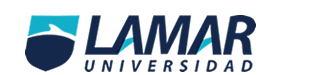 Cronómetro Un cronómetro es un reloj de precisión que se emplea para medir fracciones de tiempo muy pequeñas.Balanza granataria Es una báscula de laboratorio usada para conocer la masa de los objetos, un instrumento necesario para todo tipo de experimentos relacionados con la química y que requieran de cierta precisión al momento de conocer la masa de algún elemento.Flexómetro Es un instrumento de medición el cual es coincido con el nombre de cinta métrica, con la particularidad de que está construido por una delgada cinta metálica flexible, dividida en unidades de medición, y que se enrolla dentro de una carcasa metálica o de plástico. La cinta metálica está subdividida en centímetros y milímetros enfrente de escala se encuentra otra escala en pulgadas.Vernier Permite leer con bastante precisión utilizando un conjunto de escalas. Utiliza una escala principal y otra escala secundaria la cual muestra un conjunto de líneas entre dos marcas. Tornillo micrométrico Es un instrumento de medición longitudinal capaz de valorar dimensiones de milésimas de milímetro, en una sola operación.El tornillo micrométrico se usa para longitudes menores a las que puede medir el calibrador o vernier. El tornillo micrométrico consta de una escala fija y una móvil que se desplaza por rotación. La distancia que avanza el tornillo al dar una vuelta completa se denomina paso de rosca.Escalímetro Es una regla especial cuya sección transversal tiene forma prismática con el objetivo de contener diferentes escalas en la misma regla. Se emplea frecuentemente para medir en dibujos que contienen diversas escalas. En su borde contiene un rango con escalas calibradas y basta con girar sobre su eje longitudinal para ver la escala apropiada. Se puede utilizar para medir escalas no definidas en su cuerpo (haciendo los cálculos mentalmente).Amperímetro Es un dispositivo que permite realizar la medición de los amperios que tiene la corriente eléctrica. Para comprender con precisión el significado del concepto debemos, por lo tanto, saber qué son los amperios y qué es la corriente eléctrica. La corriente eléctrica se produce por el movimiento de cargas eléctricas en un material. Se trata de una magnitud que refleja la electricidad que, en una unidad de tiempo, fluye por el material conductor. Manómetro Un manómetro es un instrumento de medida de la presión en fluidos (líquidos y gases) en circuitos cerrados. Miden la diferencia entre la presión real o absoluta y la presión atmosférica, llamándose a este valor presión manométrica.  Osciloscopio Un osciloscopio es un instrumento de medición electrónico para la representación gráfica de señales eléctricas que pueden variar en el tiempo. Es muy usado en electrónica de señal, frecuentemente junto a un analizador de espectro. Los osciloscopios, clasificados según su funcionamiento interno, pueden ser tanto analógicos como digitales, siendo el resultado mostrado idéntico en cualquiera de los dos casos, en teoría.